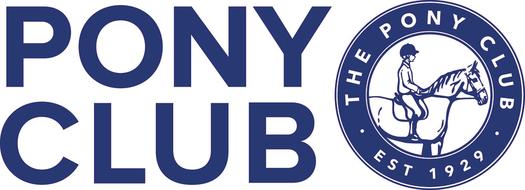 NORTH NORTUMBERLAND HUNT BRANCH OF THE PONY CLUBAREA 2 TEAM AND INDIVIDUAL SHOW JUMPING QUALIFIERS FOR THE 2024 PONY CLUB REGIONAL (70cm, 70cm Plus & 80cm), and JCB PONY CLUB NATIONAL CHAMPIONSHIPS (90cm, 100cm and 110CM) at OFFCHURCH, BURY(For members of the Pony Club Area 2 only)Sunday 7TH July 2024At Alnwick Ford Equestrian Centre, Longframlington, Near Morpeth, Northumberland, NE65 8EQEntries open: 	Now June 2024 Entries close: 	Sunday 30th June 2024 Organisers:  	Melanie Lowdon-King  northnorthumberland@pcuk.org		Catherine ArmstrongOnline entries: 	www.horse-events.co.uk MEMBERS CAN ONLY ENTER WITH PERMISSION FROM DC/CENTRE PROPRIETOR/TEAM MANAGER Entries Secretary: Melanie Lowdon-King  northnorthumberland@pcuk.org All entries to be made as individuals. Team details to be sent to northnorthumberland@pcuk.org, to include team contact details. Team members and horse names, team running order and team name.  Teams to be notified no later than the closing date.Times and live scoring: www.ponyclubresults.co.uk Times will also be available at: https://branches.pcuk.org/area2/This event will be run under the Pony Club Show Jumping Rules 2024 which includes several significant changes. Please ensure you are aware of these before you compete. https://pcuk.org/showjumping/Useful Information - Classes will be run on a surface and on grass.- No studs can be worn on the surfaced arenas - Teams will run in a drawn order which will be the same for the first two rounds. - Should weather conditions dictate and unless it is necessary to decide on qualifying places, the organisers reserve the right (in consultation with team managers) to waive the jump off. - Numbers in the warm up will be limited. Please do not enter the warm up arena until you have been invited to by the steward. - There will be a tack and dress check before your first showjumping round which will be held next to indoor arena; please allow time for this before your warm up. - Start times will be available from 6pm on Thursday 4th July. Rosettes1st to 6th for individuals and 1st to 6th for teams Entry Amendments If you would like to edit your horse or rider details before the closing date (30th June) please login to your Horse Events account and edit your booking under the ‘MY BOOKING’ tab If you would like to change class, please email info@horse-events.co.uk and if there is space available this will be done for you. AMENDMENTS AND SUBSITUTIONS CAN BE MADE ONLY WITH PERMISSION FROM DC/CENTRE PROPRIETOR/TEAM MANAGER.If you have any difficulties entering online, please contact Horse-Events: Email: Info@horse-events.co.uk Tel: 07962251696 not after 7pmRULES AND CONDITIONS OF ENTRY PASSPORTS: Horses/ponies will not be allowed to compete without their passport with valid flu vaccinations. Please contact your DC or Team manager who needs to sign off that your horse/pony is compliant with the Pony Club Vaccination rule 2023. A horse with a noncompliant passport will NOT be allowed to compete and there will be no refund of entry. NUMBERS: Rider numbers must be printed out by each competitor – if wearing a number bib please wear front and back. If the number is to be put on the saddlecloth – please do A5 size and wear both sides. If the number is to be worn on the back of the rider, then please print at least A5 size. Numbers to be printed/written as large as possible in dark ink please. Please do NOT use Bridle numbers.The competition will be run in accordance with the Pony Club Show Jumping Rules 2024.The Organisers reserve the right to refuse entry, alter the order of the classes, cancel classes, and/or limit entries. Closing date for entries – 30th June 2024.   If a Branch withdraws a team or individual prior to the closing date for a competition, a full refund of entry will be made, less an administration charge. Withdrawals after the closing date for a competition will not be refunded.  In the event of a competition being abandoned, for whatever reason, a refund of 50% of the entry fee will be given. In such an instance the refund process will be communicated and must be followed.For ALL changes of horse and rider substitutions after the closing date there is a £5 charge. Please contact the event organiser and they will endeavour to accommodate the request.There will be an unmounted prize giving after each class. Prize winning competitors are expected to be properly dressed as for competition for the prize giving. Horses/ponies competing may only be ridden by their competitor. Turnout for ALL Pony Club members and horses should be as in the Pony Club Rules for Show-jumping 2024, Rule 3. Long hair should be securely tied back, and the wearing of jewellery is not recommended, however, necklaces and bracelets (except medical bracelets) must be removed, as must larger and more pendulous pieces of jewellery. Spot checks will be made, and competitors will be eliminated if they enter the ring with incorrect tack or turnout. Rules available on the main Pony Club website. All hats to be worn in the competition must be tagged with the new pink tag. Hats must conform to the current Pony Club standards and must have a chinstrap always fastened when mounted. All competitors must be aware of rule changes in 2023, specifically the new whip (rule 3(h)), stirrup (rule 4(c)) and spur (rule 3(g)). SPURS: ALL spurs worn anywhere on the showground, by any competitor, must comply with Pony Club Show jumping Rule 3(g) 2023. Misuse of spurs by any competitor will be recorded and reported and may result in disqualification from the competition. All horses and ponies, when outside the arena and warm up areas, should be ridden at walk only to ensure the safety of all spectators and pedestrians. Competitor numbers MUST always be visible whilst mounted.There will be a steward to alter the jumps in the jump warm-up.Any abuse of horses/ponies, officials, other competitors, or members of the public will not be tolerated and those found doing so will be asked to leave the venue with no compensation and may be reported to the relevant authority. Judges’ decision is final. Any objection must be handed to the Day Secretary in writing with a £30 deposit (which will be forfeited if the objection is not upheld) within 15 minutes of the incident and BEFORE the end of that class.  Please see the Pony Club Show Jumping Rule Book 2023.No horses/ponies may be left tied to the outside of trailers/lorries without supervision. Please clear any muck/rubbish and do not leave on the field/lorry park. Please park cars as directed – not by the lorries.  Please do not tie hay nets to the side of trailers/horse boxes. In the event of cancellation refunds will be processed by Horse Events. In the event of a competition being abandoned, for whatever reason, a refund of 50% of the entry fee will be made via horse-events. All refunds will be subject to an administration fee.All dogs should be kept on a short lead at all timesParticipants attend at their own risk; neither the Organisers or Alnwick Ford Equestrian will be liable for any loss, damage or accident to horses, riders, property, or other persons.TIMES/DRAWN ORDERS WILL BE GIVEN – please see Area 2 website by the evening of Thursday 4th July. Competitors may be asked to jump up to 15 minutes before their estimated time – please be ready. All horse/ponies must be 5 years old or over and there is no height limit. Participants attend at their own risk; neither the Organisers or Alnwick Ford Equestrian Centre will be liable for any loss, damage or accident to horses, riders, property, or other persons.Smoking is prohibited anywhere on site.The show will be run under The Pony Club Show jumping Rules 2024. Rules available on the main Pony Club website.If you are for whatever reason you are unable to make your time slot in either ring please inform the stewards as soon as possible.  Once one class finishes the next class will start.Please listen to parking stewards who will direct you where to park on arrival.Please do not leave horses/ ponies unattended at horseboxes.Remove all rubbish and take it home with you or use the bins provided.No mucking out onto field or parking areas.Health & SafetyOrganisers of this event have taken reasonable precautions to ensure the health and safety of everyone present. For these measures to be effective, everyone must take all reasonable precautions to avoid and prevent accidents occurring and must obey the instructions of the organisers and all the officials and stewards. Legal Liability Save for the death or personal injury caused by the negligence of the organisers, or anyone for whom they are in law responsible, neither the organisers of this event or The Pony Club nor any agent, employee or representative of these bodies, nor the landlord or their tenant, accepts any liability for any accident, loss, damage, injury or illness to horses, owners, riders, spectators, land, cars, their contents and accessories, or any other person or property whatsoever. Entries are only accepted on this basisPHOTOGRAPHIC RIGHTS: Competitors and their guardians give permission for any photographic and/or film or TV footage taken of persons taking part in Pony Club events to be used and published in any media whatsoever for editorial purposes, press information or advertising by or on behalf of The Pony Club and/or official sponsors of The Pony Club.WE ARE EXTREMELY GRATEFUL TO ALL OUR SPONSORS FOR SUPPORTING THIS EVENT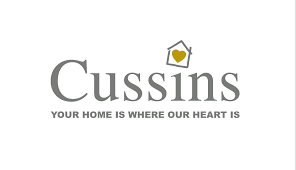 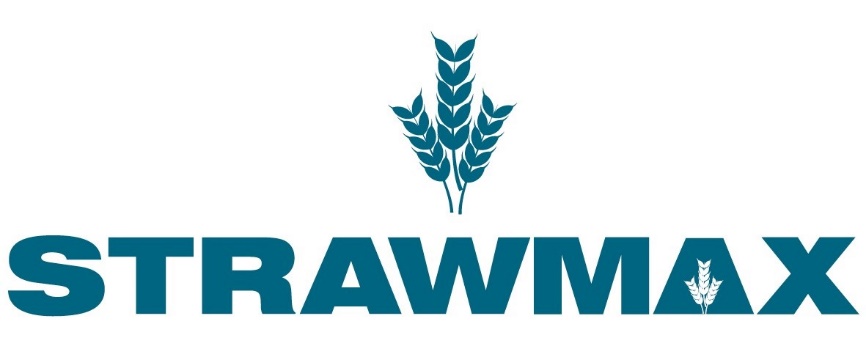 ClassHeightInformationEntry Fee1                   Classes 1 and 2 will run together70cmPC70 Regional Championships Qualifier Competition for Teams and Individuals 

Riders must be aged 13 and under on 1st January 2024. 

Combination of horse and rider are NOT eligible if they have: ▶ Completed at PC80 level or above in any Spring Festival or summer Show Jumping or summer Eventing Area Competitions or Championships in any previous year. ▶ Previously completed a BS National/SJI competition with a starting height of 80cm or above£302                  Classes 1 and 2 will run together70cmPC70 PLUS Regional Championships Qualifier Competition for Individuals only 
This is a class solely for individuals. There is no team competition. Members must be aged 14 and over on 1st January 2024. Combination of horse and rider are NOT eligible if they have: ▶ Completed at PC80 level or above in any Spring Festival or summer Show Jumping or summer Eventing Area Competitions or Championships in any previous year. ▶ Previously completed a BS National/SJI competition with a starting height of 80cm or above.£30380cmPC80 Regional Championships Qualifier for Teams & Individuals 

First round height: maximum of 0.80m. Second round: max. of 0.80m with two single fences at 0.85m 

Combination of Horse and Rider are NOT eligible if they have: ▶ Previously completed at PC90 level or above in any Spring Festival or summer Show Jumping or summer Eventing Area Competitions or Championships. ▶ Previously ever finished 1st to 3rd as an individual in the Show Jumping or Eventing at a Regional Championships on two occasions. ▶ Previously completed a BS National/SJI competition with a starting height of 90cm or above.£30490cmPC90 Area Qualifier for Teams & Individuals 

First round: maximum height of 0.90m. Second round: maximum height of 0.95m 

Combination of Horse and Rider are NOT eligible if they have: ▶ Completed a PC110 Area Level or above competition in previous years. ▶ Previously ever finished 1st to 3rd as an individual at the Pony Club Championships at PC90 level or above on two occasions. ▶ Previously placed 1st to 6th at a PC100 Spring Festival or summer Area Competition or Championships.£305100cmPC 100 Area Qualifier for Teams & Individuals 
First round: maximum height of 1.00m. Second round: maximum height of 1.05mCombination of Horse and Rider are NOT eligible if they have: ▶ Previously ever finished 1st to 3rd as an individual at the Pony Club Championships at PC100 level or above on two occasions.£306110cmPC 110 Area Qualifier for Teams and Individuals 
First round: maximum height of 1.10m. Second round: maximum height of 1.15m£30